Riverdale PTA is having a 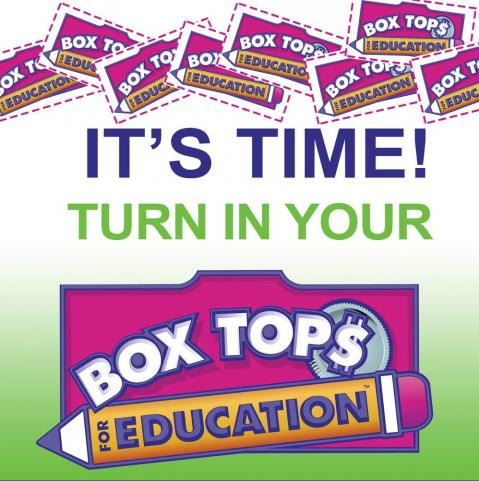 Box Tops Collection Drive October 1st -  22ndClipped Box Tops are worth 10¢ each for our school.Please check expiration dates for validity, then place all available Box Tops in a sealed bag with below prize certificate.  Ask relatives, neighbors, and co-workers to collect for you!Every set of 10 Box Tops will receive a special reward from the PTA*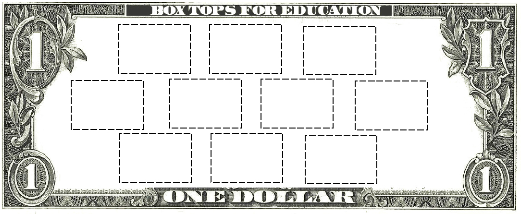 Information for Prizes: _________________Homeroom Teacher_________________  Student Name # Quantity ________Attachment of each Box Top on form is NOT required  *Give to your teacher by Tuesday October 22 to be eligible to win! 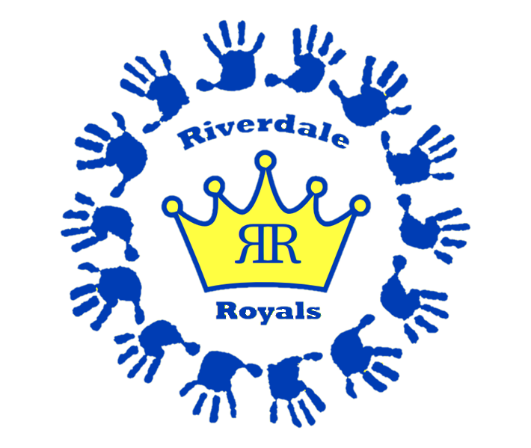 Thank you for helping Riverdale Elementary PTA, which provides enriching activities for our students and families throughout the year.  Information on DIGITAL Box Tops is available at BTFE.com with more ways to earn for Riverdale